OPIS PRZEDMIOTU ZAMÓWIENIAInformacje o ZamawiającymFundacja Rozwoju Systemu EdukacjiNarodowa Agencja Programu Erasmus+ i Europejskiego Korpusu SolidarnościAleje Jerozolimskie 142A02-305 WarszawaFundacja Rozwoju Systemu Edukacji (FRSE) jest Narodową Agencją Programu Erasmus+ 
i Europejskiego Korpusu Solidarności, europejskiego programu wsparcia i rozwoju wolontariatu międzynarodowego. Więcej informacji o innych działaniach i programach administrowanych przez FRSE znajduje się pod adresem https://www.frse.org.pl/o-nas.Termin wykonania ZamówieniaTermin realizacji: 3 tygodnie od dnia podpisania umowy. Zamawiający niezwłocznie prześle zamówienie zawierające wizualizację, termin wykonania oraz pliki otwarte na skrzynkę e-mailową Wykonawcy. Adres Wykonawcy jest wskazany w umowie.Założenia Celem niniejszego postępowania ofertowego jest wyłonienie  Wykonawcy w zakresie rebrandingu naczepy Show Car tzw. Mobilnego Centrum Edukacyjnego: tj. usunięcie wcześniejszego projektu oraz dokonanie wymiarowania, przygotowania do druku, druku, montażu, przez Wykonawcę na zewnętrznej i wewnętrznej naczepie Show Car, brandingu dachu oraz ciągnika. Wykonawca wykona ww. czynności według wizualizacji graficznej przekazanej przez Zamawiającego w postaci plików otwartych. Branding/grafika zewnętrzna i wewnętrznaBranding/grafika zewnętrzna, druk cyfrowy solwentowy na podkładzie foliowym długookresowym zabezpieczony laminatem - dotyczy ściany tylnej, dwóch ścian bocznych i frontu zabudowy oraz ciągnika. Materiały, z których wykonany będzie projekt, zabezpieczy grafikę przed złymi warunkami atmosferycznymi typu: deszcz, śnieg, silny wiatr.  Wykonawca zobowiązuje się przekazać gwarancję trwałości wykonanej pracy na okres minimum 12 miesięcy.Uwaga: branding (grafika) zewnętrzny i wewnętrzny pokazany w projekcie stanowi wizualizację nieuwzględniającą dokładnych wymiarów naczepy. Wykonawca zobowiązany jest dokonać niezbędnych pomiarów i dostosować pliki otwarte  do  wymiarów naczepy i  ciągnika, które zobowiązuje się sporządzić.Branding/grafika wewnętrznaW zależności od zastosowanych nośników, druk cyfrowy solwentowy, zamiennie UV z  zastosowaniem laminatów zabezpieczających grafikę przed złymi warunkami atmosferycznymi typu: deszcz, śnieg, silny wiatr, słońce.  Wykonawca zobowiązuje się przekazać gwarancję trwałości wykonanej pracy na okres minimum 12 miesięcy.Opis przedmiotu zamówienia (OPZ)IV.I. Przedmiot zamówieniaPrzedmiotem zamówienia jest rebranding zewnętrzny i wewnętrzny naczepy Show Car, branding dachu oraz ciągnika (kolorystka 4+0) na podstawie projektu Zamawiającego.Zamawiający załącza ( załącznik nr 9 ) Księgę Znaku Narodowej Agencji Programu Erasmus+ i  Europejskiego Korpusu Solidarności, do której Wykonawca zobowiązuje się stosować.Zapytanie ofertowe dotyczy rebrandingu Show Car:Rebranding zewnętrzny naczepy Show Car ( Bez dachu) Zakres prac:Rozbrandowienie/rozklejenie naczepy;Przygotowanie powierzchni do ponownego brandingu/korekty przy obróbkach zewnętrznychodtłuszczanie powierzchni + kompleksowe mycie;Branding zewnętrzny (dwa długie boki + tył);Druk cyfrowy na podkładzie foliowym długookresowym + laminat twardy UV połysk;Druk cyfrowy na podkładzie foliowym + laminat UV szuflady wewnętrzne (4 sztuki).Branding dachuZakres prac:Przygotowanie dachu (gruntowne czyszczenie + korekty przy obróbkach górnych);Branding dachu.Rebranding wewnętrzny naczepy Show Car Grafiki backlight duże kasetony (druk cyfrowy na folii do podświetleń – 13 sztuk);Grafika cyfrowa na podkładzie foliowym + laminat połysk  (szuflady wewnętrzne – 4 sztuki);Grafika backlight (mały kaseton nad przejściem do pomieszczenie socjalnego).Rebranding ciągnikaPrzygotowanie ciągnika (gruntowne czyszczenie);Branding ciągnika;Przywróceniem do stanu pierwotnego wyglądu ciągnika.Wymiary (zdjęcia i marka samochodu są materiałami poglądowymi)Naczepa (zewnętrzna część):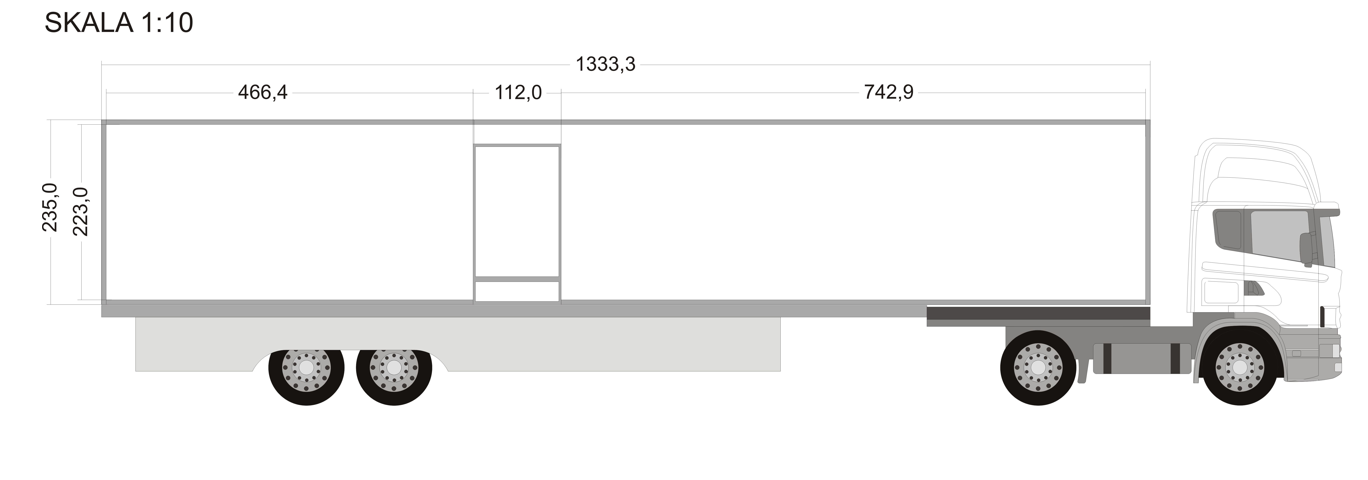 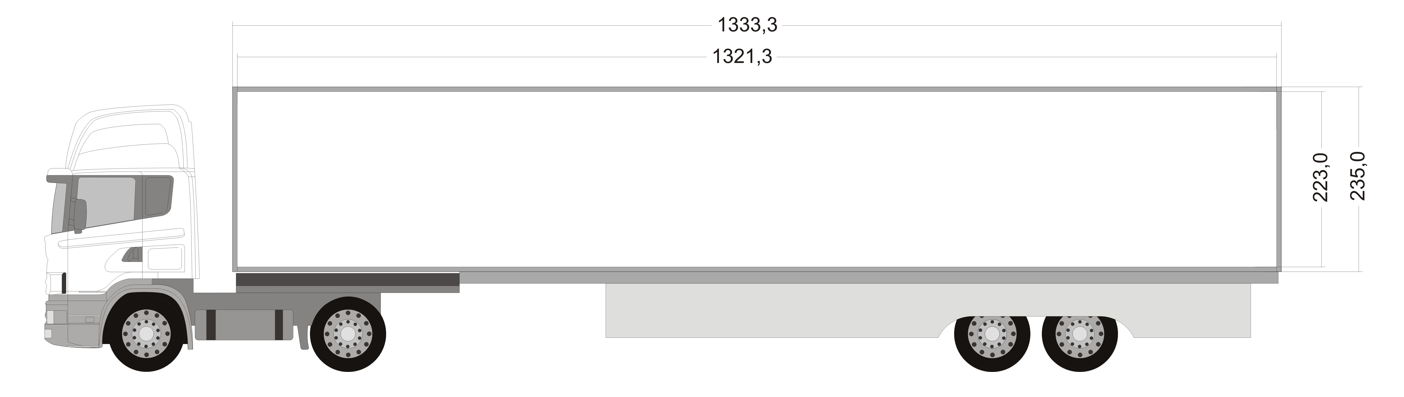 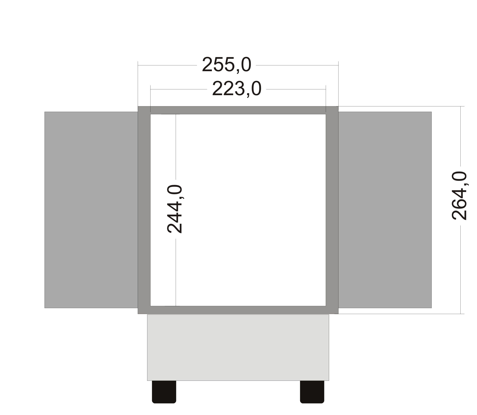 Naczepa (wewnętrzna część):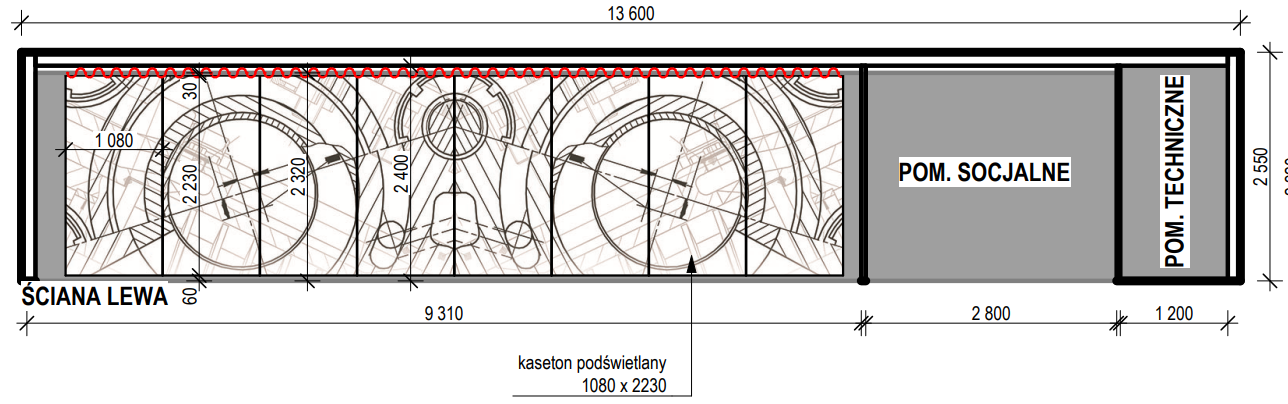 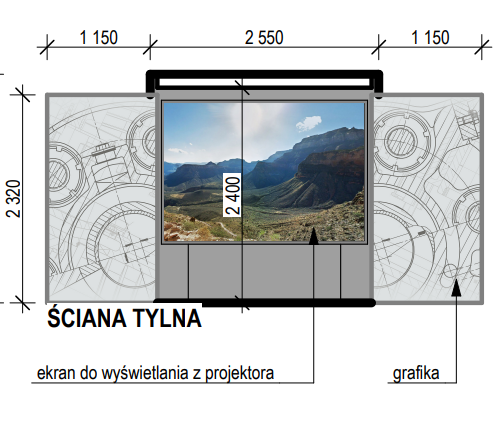 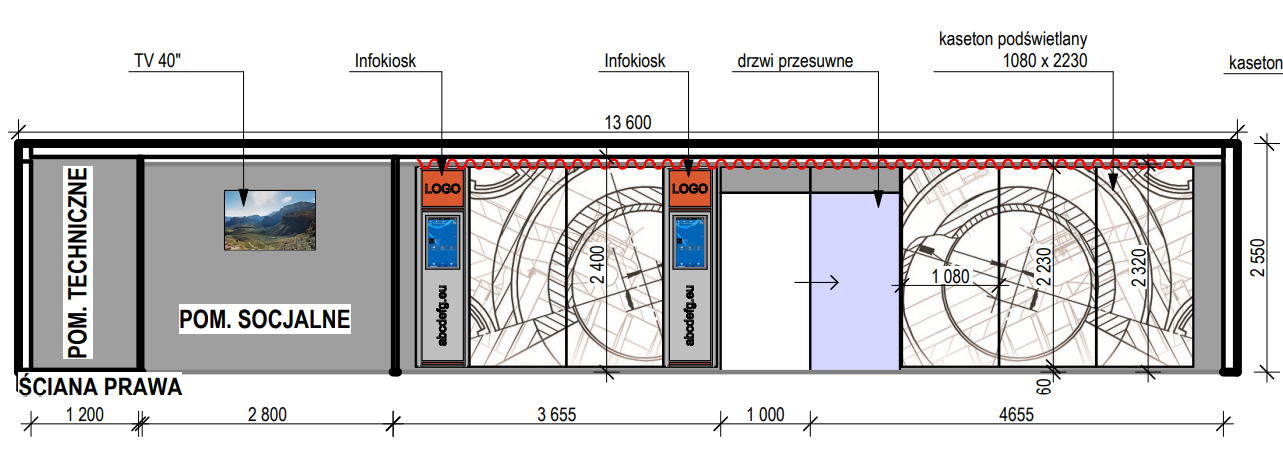 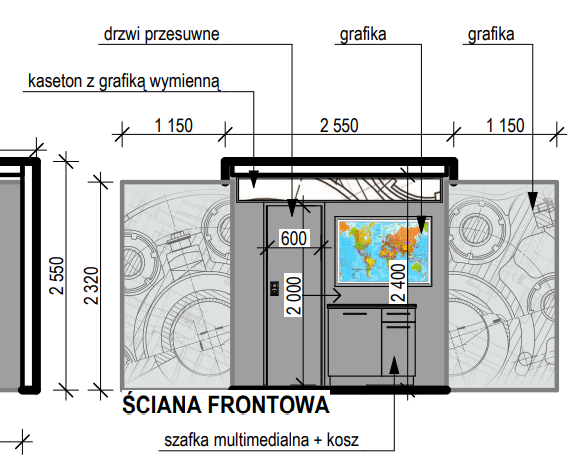 Kaseton 2099 x 1019 x 2 szt.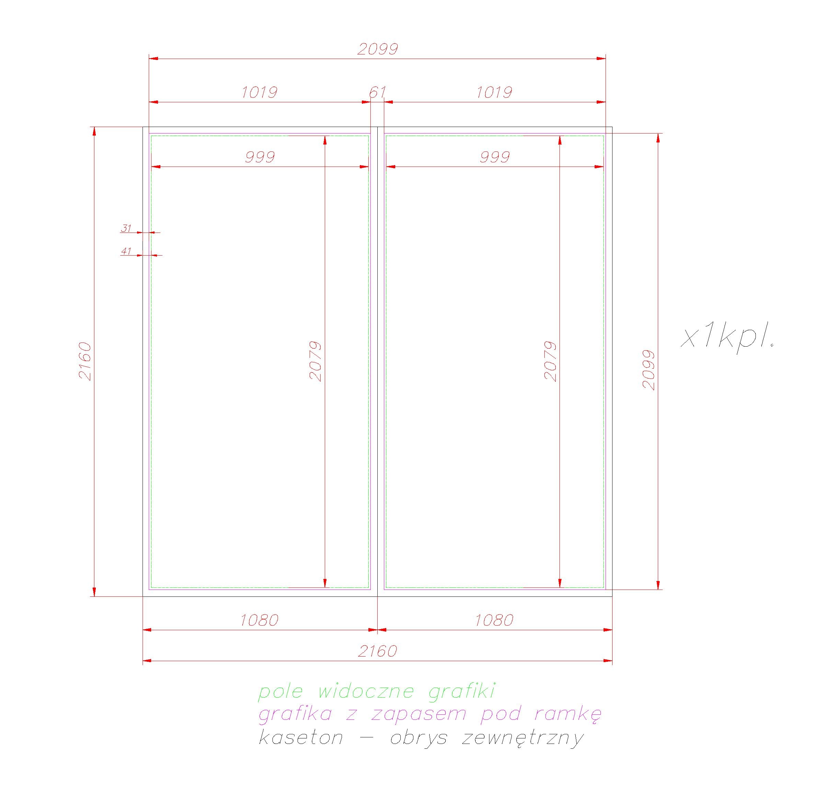 Kaseton 2099 x 1019 x 3 szt.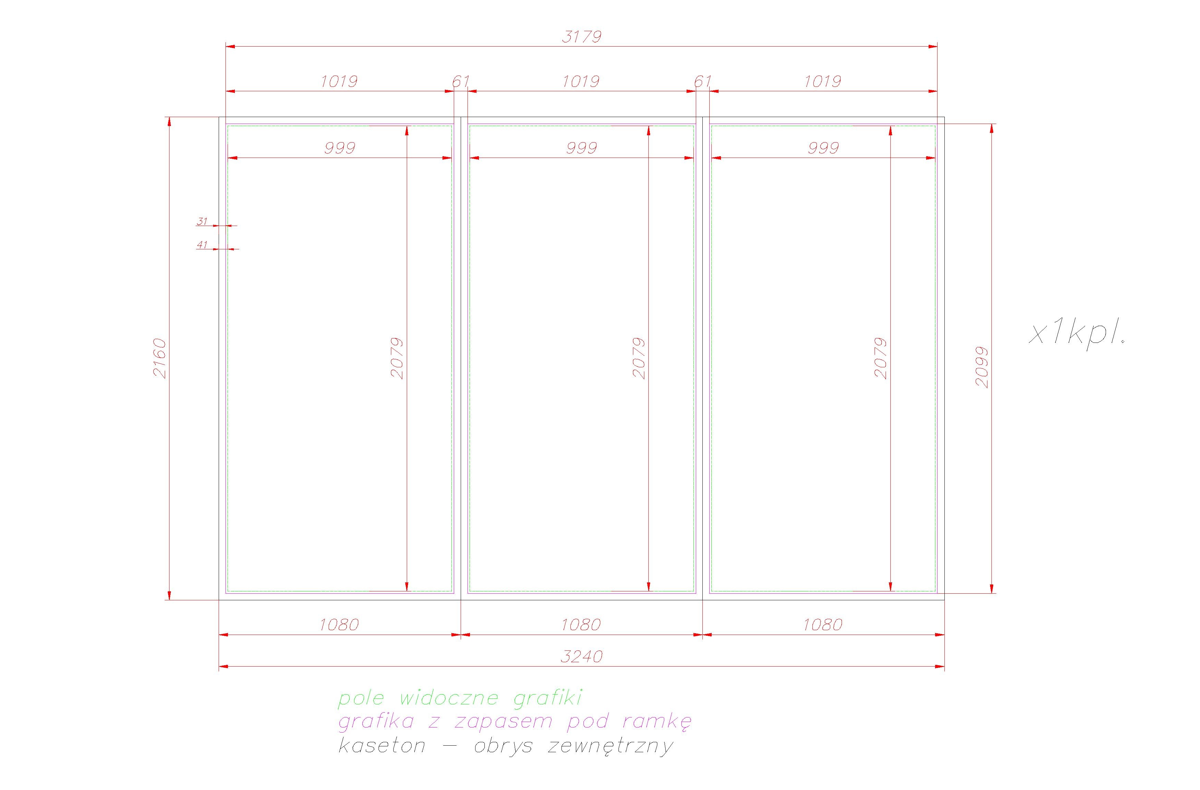 Kaseton 2099 x 1019 x 8 szt.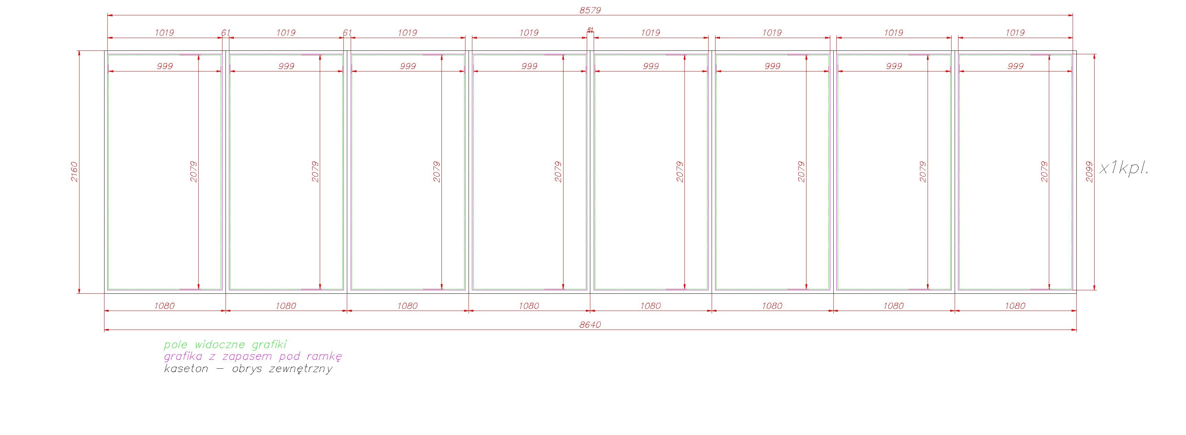 Ściana działowa 1854 x 174 x 1 szt.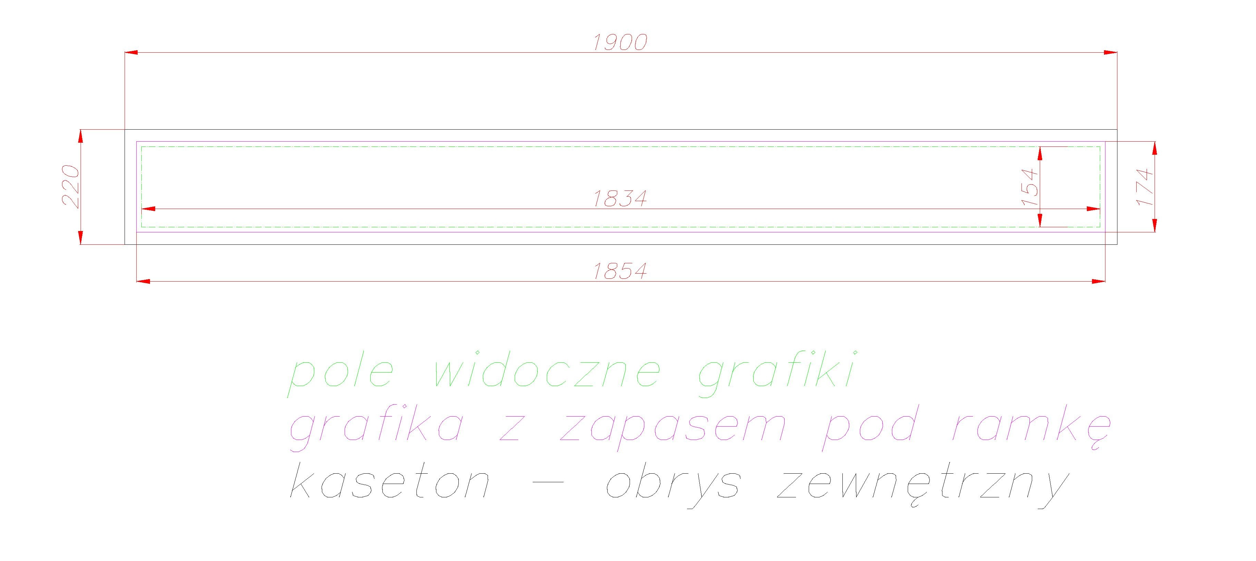 Ciągnik siodłowy (przykładowy model VOLVO FH 500  Globetrotter XL):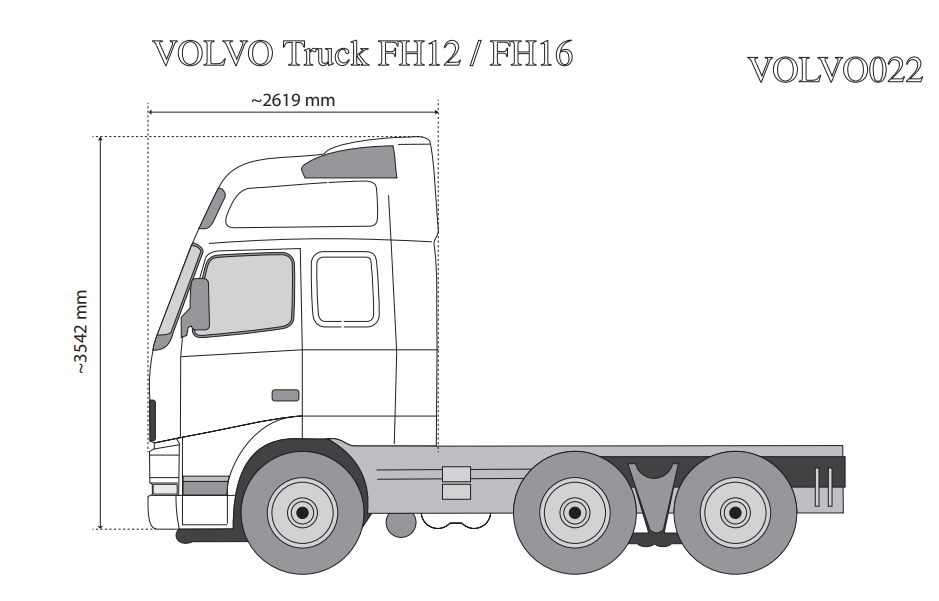 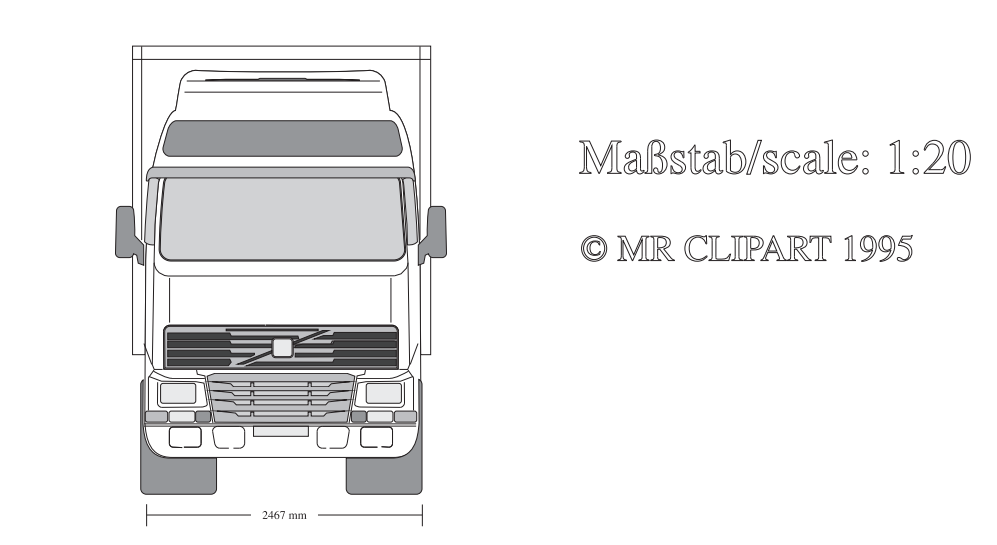 V.V. Dodatkowe informacje dla WykonawcyModel VOLVO FH 500  Globetrotter XL - ciągnik siodłowy może się różnić od podanego przykładu w swoim wyglądzie czy modelu;Typ brandingu (druk cyfrowy na podkładzie foliowym długookresowym (min 5 lat)  dedykowany do brandingu pojazdów oraz zabezpieczony laminatem UV);Wykonawca brandingu musi posiadać ubezpieczenie od odpowiedzialności cywilnej w zakresie prowadzonej działalności związanej z przedmiotem zamówienia uwzględniającą w zakresie odpowiedzialność za uszkodzenie naczepy, ciągnika  na kwotę gwarancyjną nie mniejszą niż 
1 mln zł.Wykonawca na potrzeby realizacji projektu będzie współpracował z grafikami Zamawiającego w tym przekaże im siatki produkcyjne wraz z kompleksową specyfikacją.  V.VI. Rozliczenie z WykonawcąZadania wykonane przez Wykonawcę zostaną odebrane po rebrandingu zewnętrznej i wewnętrznej części naczepy Show Car, branding dachu oraz ciągnika na podstawie protokołu zdawczo-odbiorczego stanowiącego zał. nr 3 do Umowy. Podpisany przez Wykonawcę i Zamawiającego protokół  zdawczo odbiorczy jest podstawą do wystawienia faktury.WYKAZ ZAŁĄCZNIKÓW DO OPZ:Załącznik nr 1 - Siatka naczepa 1 Załącznik nr 2 - Siatka naczepa 2 Załącznik nr 3 - Układ ścian wewnątrz naczepy Załącznik nr 4 - Kasetony 2 szt. Załącznik nr 5 - Kasetony 3 szt. Załącznik nr 6 - Kasetony 8 szt. Załącznik nr 7 - Ściana działowa 1 szt. Załącznik nr 8 - Ciągnik Załącznik nr 9 - Księga znaku 